数字建企 智慧建造
2019鲁班BIM 1+N解决方案新品发布会邀请函(2019.8.9 	    贵阳站)2019年3月20日，国家住建部发布行业标准《工程建设项目业务协同平台技术标准》（编号为CJJ/T296-2019）自2019年9月1日起实施，提出规范城市“多规合一”业务协同平台的建设与管理，BIM与CIM成为协同平台重点。鲁班软件2019年战略升级，聚焦定位于BIM平台领航者，20年致力于BIM 技术研发推广。鲁班企业级BIM协同管理平台在400多家单位企业级部署深入推广，以及数万个工程项目上成功应用实践，成效明显。鲁班BIM团队直接交付实施的700多个地标性建筑和基础设施建设项目，获得多项BIM应用大奖和信息化示范项目荣誉。为顺应数字中国建设国家战略，助力建设企业向数字化转型、加快构建企业数字大脑。2018年，鲁班软件提前布局，构建了以BIM技术为核心基础的CBD一体化平台战略布局。经过一年多的潜心研发升级，鲁班BIM团队破解数据兼容、各系统集成与融合等难题，将工程、城市建设、家居三大领域业务整合，打造了基于CIM 技术的数字城市规建管一体化平台，满足政府部门、业主、施工单位等多类型客户在同一平台管理操作的需求，实现账户统一、数据统一的目标。鲁班BIM团队将携1+N产品走向全国。8月9日，2019鲁班BIM 1+N产品发布全国巡讲贵阳站，诚邀您参加。指导单位：贵州省建筑业协会           贵州省BIM发展联盟主办单位：上海鲁班软件股份有限公司协办单位：贵州建工集团有限公司          遵义建工（集团）有限公司贵州路桥集团高速集团交建集团贵阳信息技术研究院（以上排名不分先后）会议时间：2019年8月9日（周五）14:00-17:30，13:30开始签到会议地点：待定参会对象：政府、园区管委会负责人，业主方、施工企业、项目管理公司及咨询公司的负责人、中高层管理人员、BIM负责人，工程类院校院长、系主任等会议议程：报名事项：本会议免收会务费，食宿、交通费等自理。本次会议限200人，报名8月5日（周四）截止，满额将提前截止报名。联系人：王老师  手机：152-5855-1167  邮箱：2885810932@qq.com3）登陆2019.lubansoft.com了解更多，及在线报名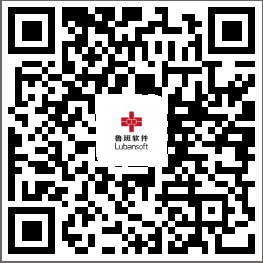 扫二维码在线报名上海鲁班软件股份有限公司2019年6月8月9日  贵阳  鲁班BIM新品发布全国巡讲参会回执请务必完整填写参会信息，以便接收会务提醒、会议课件和资料。备注：填写后电子版传至：邮箱：2885810932@qq.com 联系人：曹老师  手机：152-5855-1167  8月9（周五）主题演讲嘉宾13:30-14:00签到，领资料签到，领资料14:00-14:40建企BIM平台化战略的探索与思考于晓明 鲁班软件 副总裁14:40-15:10基于CIM的智慧城市规建管一体化解决方案 于晓明 鲁班软件 副总裁15:10-15:40鲁班大型基建项目全数字化管理解决方案与最佳实践基于BIM+GSD+IOT的鲁班基建项目协同管理平台（Luban Builder Civil）244公里九绵高速全线BIM应用探索江西省重大项目-信江航运枢纽项目BIM实践（案例2选1）武鹏飞 鲁班软件 BIM实施副总监15:40-16:10鲁班房建BIM系统平台最新进展与最佳实践鲁班工场（Luban iWorks）——1端+N解决方案西南第一高楼—绿地468超高层项目BIM实践超七星级酒店—三亚亚特兰蒂斯酒店BIM应用实践（案例2选1）王晓凤鲁班软件 资深BIM技术工程师16:10-16:40鲁班开发者平台介绍和案例分享王晓凤鲁班软件 资深BIM技术工程师16:40-17:10贵州建工集团企业级BIM应用实践贵州建工集团17:10-17:30互动+抽奖环节互动+抽奖环节公司地址邮编联络人员手机QQ/Mail参会人员性别职务手机号码(接收会务提醒)电话QQ/Mail（接收会议课件和资料）QQ/Mail（接收会议课件和资料）